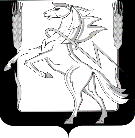 Глава Рощинского сельского поселенияСосновского района Челябинской областиП О С Т А Н О В Л Е Н И Епос. Рощиноот 18 июля  2014 года  № 129Об утверждении Плана мероприятийпротиводействия   коррупции   в Рощинском  сельском  поселениина  2014 – 2015 годы.	Во исполнение Указа Президента РФ от 11.04.2014 года № 226 «О Национальном плане противодействия  коррупции на 2014-2015»ПОСТАНОВЛЯЮ:  Утвердить Плана мероприятий противодействия   коррупции   в Рощинском сельском  поселении  на  2014 – 2015 годы (прилагается).                         И.о. Главы сельского поселения                                   О. И. Громак